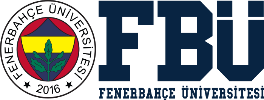 Lisansüstü Eğitim EnstitüsüTurnitin Programı Kullanım Süreci(Bu belge bilgilendirme amaçlıdır. Lütfen Lisansüstü Eğitim ve Öğretim Yönetmeliğini dikkatle okuyunuz.)